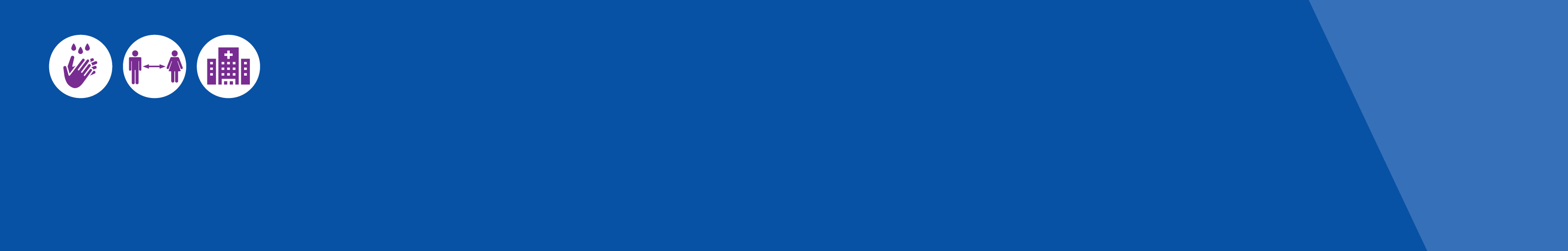 Conventional use of PPEThe following guide outlines the appropriate use of personal protective equipment (PPE) for the Victorian health sector during the Coronavirus 2019 (COVID-19) pandemic response. Standardising the use of PPE will ensure that health care workers are protected from infection whilst ensuring PPE is not inappropriately used during a time where worldwide demand for PPE is placing strain on supply chains. Whilst this advice is for the health care sector, it can be used to inform any local policy. Table 1 outlines the recommended PPE for health care workers who are in direct contact with a person who is: assessed as low or no risk for COVID-19; or is confirmed or suspected of having COVID-19 or is in quarantine.Table 2 provides further guidance to assist in clarifying the required PPE for common circumstances.Please note that other infectious diseases requiring PPE as part of transmission-based precautions are not addressed in this document. This guidance will be regularly reviewed and updated as required.Associated documentsThis document should be read in conjunction with the following documents:Coronavirus 2019 (COVID-19) – PPE and levels of protection COVID-19 Infection Prevention and Control GuidelineTable 1: Conventional use Due to the current high prevalence of COVID-19 in Victoria and advice regarding the universal use of masks in the community, Tier 0 is currently not applicableTable 2: Conventional use – contextual guideDue to the current high prevalence of COVID-19 in Victoria and advice regarding the universal use of masks in the community, Tier 0 is currently not applicableReferencesCoronavirus disease 2019 (COVID-19), Case and contact management guidelines for health services and general practitioners (DHHS), https://www.dhhs.vic.gov.au/coronavirus-case-and-contact-management-guidelines-health-services-and-general-practitionersCoronavirus disease 2019 (COVID-19) Healthcare worker PPE guidance (DHHS), https://www.dhhs.vic.gov.au/personal-protective-equipment-ppe-covid-19 Coronavirus disease 2019 (COVID-19) – A guide to the conventional use of PPE, 31 July 2020TIERFor use in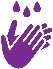 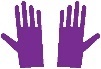 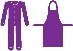 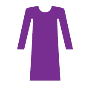 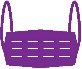 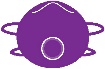 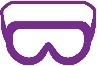 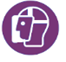 TIERFor use inHand hygieneDisposable glovesLevel 1 gown and plastic apronDisposable gown Surgical maskP2 / N95 respirator Eye protectionTier 0* –
Standard precautionsFor people assessed as low risk or no risk for COVID-19, that is, they do not meet the clinical criteria for COVID-19.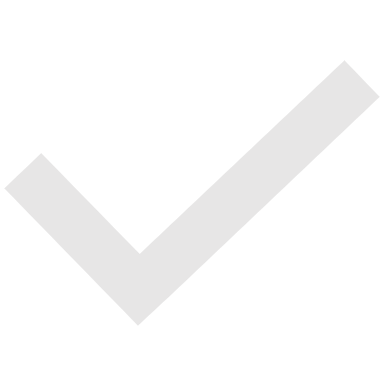 As per standard precautionsAs per standard precautionsAs per standard precautionsAs per standard precautions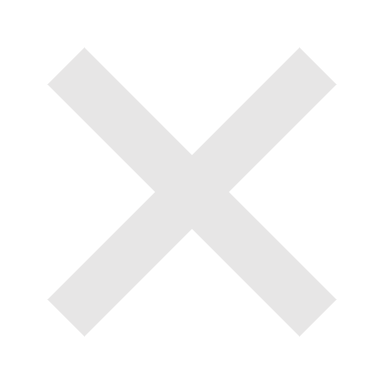 As per standard precautionsTier 1 –
Area of higher clinical riskIn areas where the person is NOT suspected or confirmed to have COVID-19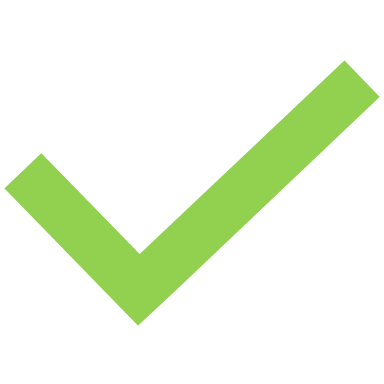 As per standard precautionsAs per standard precautionsAs per standard precautionsMinimum Level 1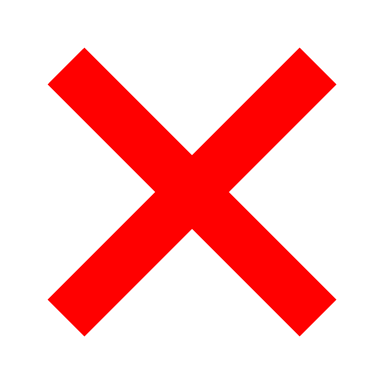 Tier 2 –
Droplet and contact precautionsLimited contact, for a short duration, in a controlled environment with a person who is suspected3 or confirmed to have COVID-19.Level 2, 3 or 4Level 2 or 3Tier 3 –
Airborne and contact precautions and Aerosol Generating ProceduresUndertaking an AGP on a person: with suspected3 or confirmed COVID-19;.Settings with high numbers of suspected3 or confirmed COVID positive patientsUncontrolled settings where persons with suspected3 or confirmed COVID-19 are treated, where there is a need for frequent PPE changes, or there is risk of unplanned AGPs or aerosol generating behaviours. Level 2, 3 or 4TIERFor use inFurther context – examplesTier 0* –
Standard precautionsFor patients assessed as low or no risk for COVID-19, that is, they do not meet the clinical criteria for COVID-19. Health care workers may require gloves, surgical face mask, gown/apron or eye protection where there is a risk of exposure to or splashes from blood or body fluids.Staff performing an AGP on a person identified as low or no risk of COVID-19 may choose to wear a surgical face mask, gown/apron and eye protection as part of standard precautions.Tier 1 –
Area of higher clinical riskIn areas where the person is NOT suspected3 or confirmed to have COVID-19Staff not involved in the direct care of COVID-19 patientsTier 2 –
Droplet and contact precautionsLimited contact, for a short duration, in a controlled environment with a person who is suspected3 or confirmed to have COVID-19.COVID-19 testing in hospital or community  - nasopharyngeal and oropharyngeal swab, sputum (not induced), nasal wash/aspiratePatient transfer within a facility of a confirmed or suspected COVID-19 casesCleaning and disinfection of room where there has been no AGP performed or if 30 mins has elapsed since the AGPStaff at ambulance arrival and handover areas where the patient is confirmed or suspected of having COVID-19Handling deceased persons with confirmed/ suspected COVID-19 Family members and visitors to a person with COVID-19 at a hospitalHealth care worker transporting suspected COVID-19 patients in ambulanceTier 3 –
Airborne and contact precautions and Aerosol Generating ProceduresUndertaking an AGP4 on a person: with suspected3 or confirmed COVID-19.Settings with high numbers of suspected3 or confirmed COVID positive patientsUncontrolled settings where persons with suspected3 or confirmed COVID-19 are treated, where there is a need for frequent PPE changes, or there is risk of unplanned AGPs or aerosol generating behaviours5. Health care workers in dedicated COVID-19 wards (even if treating suspected covid-19 patients)Health care workers in areas within Emergency Departments or Urgent Care Centres where suspected or confirmed COVID-19 patients are being treatedHealth care workers within an open intensive care unit (if suspected and/or confirmed patients are present)Health care workers within an intensive care unit pod/room (if a suspected or confirmed COVID-19 case is being treatedHealth care workers in aged care services (if there is a suspected and or confirmed COVID-19 patient within the service).Health care worker providing prolonged disability support (if there is a suspected and or confirmed COVID-19 patient within the serviceCleaning and disinfection of a room where there has been an AGP performed within the previous 30 mins